102年度衛生福利部第2次全國衛政及社政首長聯繫會議一、日期：102年12月7日(星期六) 9:00~17:00 二、主辦單位：衛生福利部三、協辦單位：臺中市政府衛生局、亞洲大學四、地　　點：亞洲大學國際會議中心(臺中市霧峰區柳豐路500號)。五、與會人員：本部部長、次長、主任秘書、技監、參事、全國各縣市衛生局及社會局長、本部各單位主管及所屬機關首長以及工作人員，共約110人。六、議程圖片一：大合照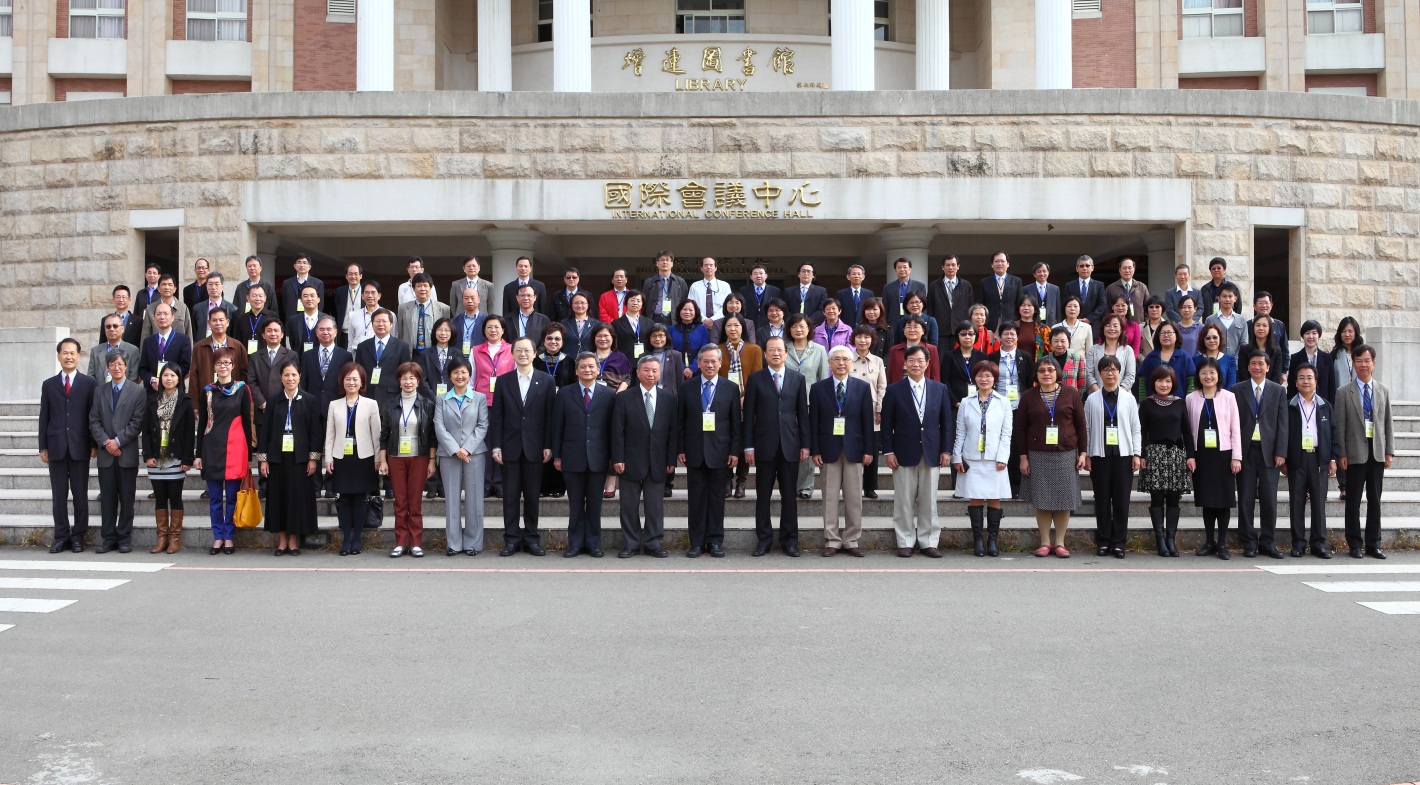 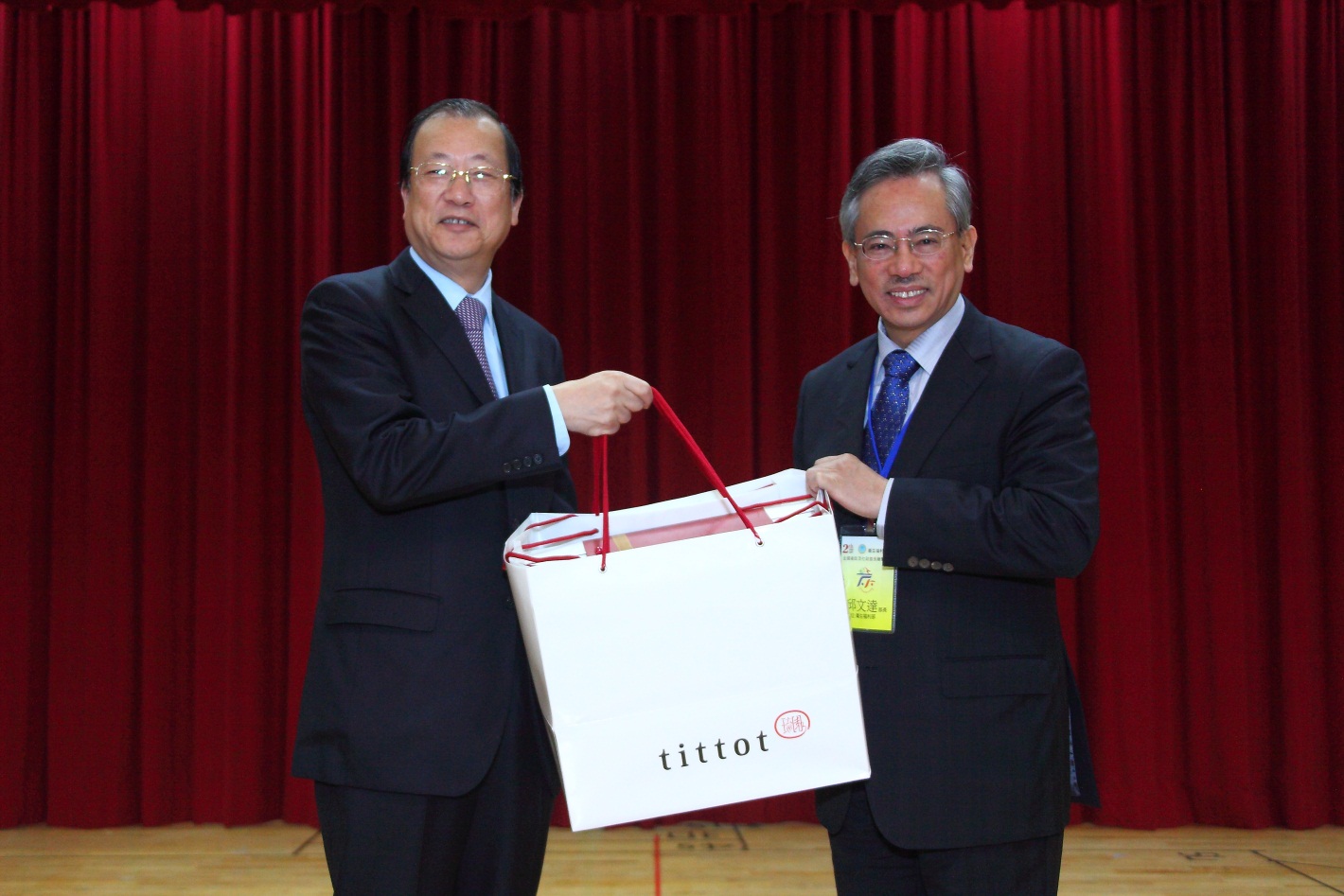 圖片二：蔡董事長與邱部長合影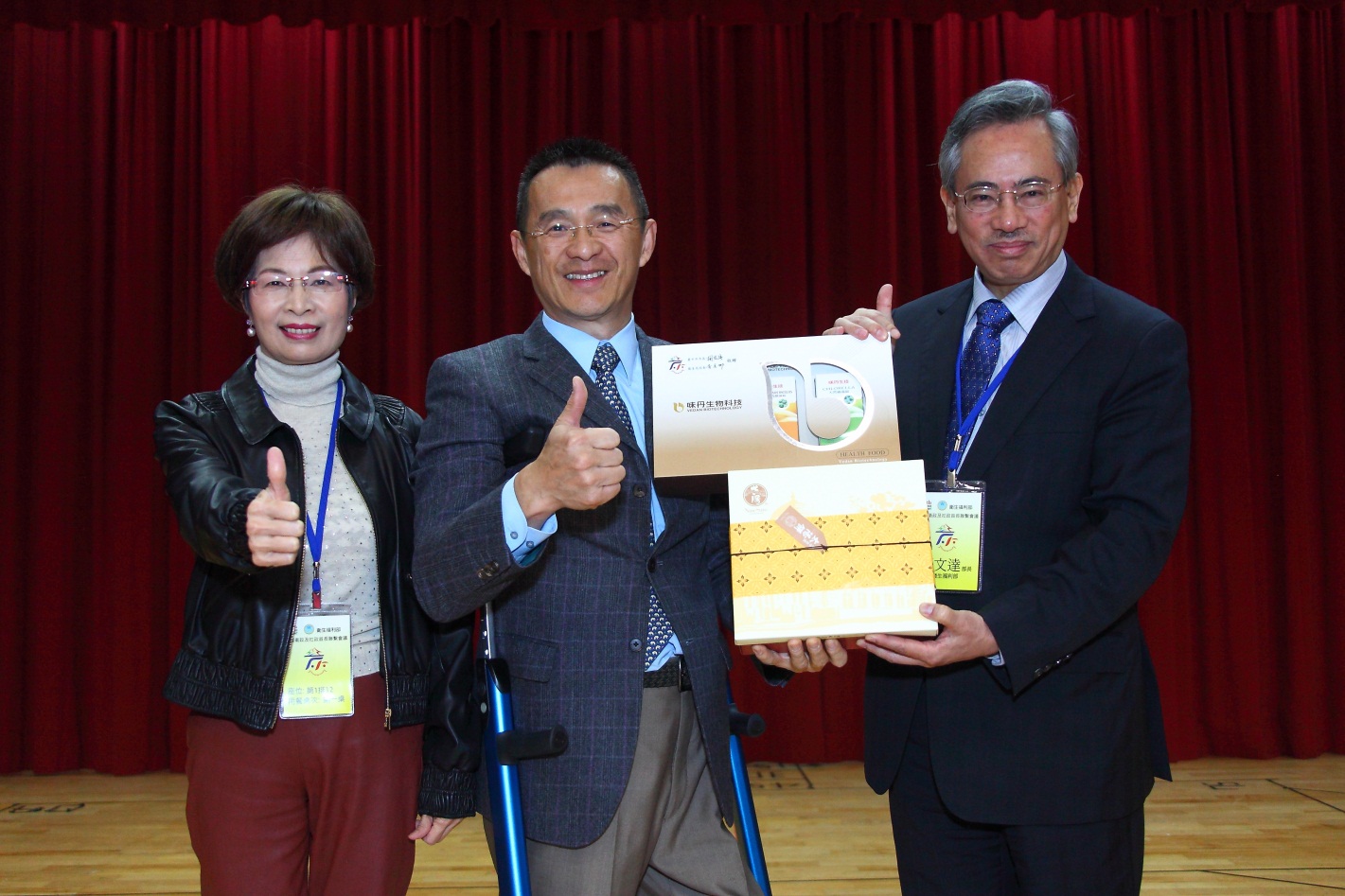 圖片三：台中市徐副市長及衛生局黃局長與邱部長合影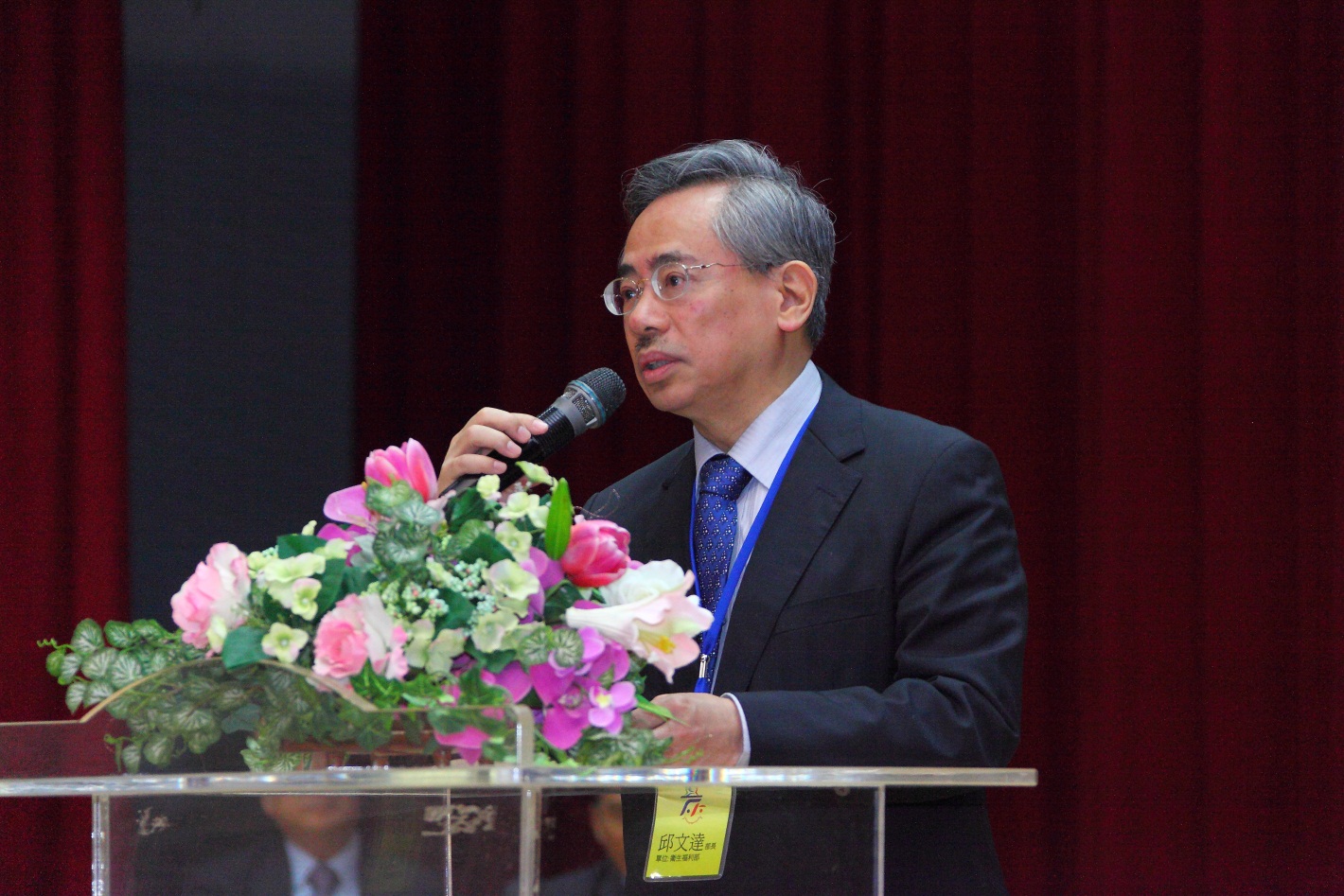 圖片四：邱部長致詞時間內容主持人/報告人08:30~09:00於高鐵台中站集合搭乘接駁車前往會議地點09:00~09:20報 到09:20~09:30亞洲大學吉他社表演09:30~09:40部長致詞邱部長文達09:40~09:50臺中市政府徐副市長致詞徐副市長中雄09:50~10:00亞洲大學創辦人致詞蔡董事長長海10:00~10:101、頒發臺中市政府衛生局、亞洲大學協辦感謝狀2、頒發公衛雜誌閱後心得獎邱部長文達10:10~10:15大合照（大門口階梯合照）10:15~10:30茶點交誼時間10:30~11:30專題演講：衛生福利期待與展望楊教授志良11:30-12:00臺中市政府衛生局及社會局工作經驗分享衛生局黃局長美娜社會局王局長秀燕12:00~13:30午  餐13:30~14:30亞洲大學校園巡禮及參觀現代美術館14:40~15:10上次會議提案討論追蹤辦理情形綜合規劃司石司長崇良15:10~16:10衛生局及社會局（處）提案討論邱文達部長16:10~16:20茶  敘16:20~16:40本部各單位需要衛生局及社會局(處)協助執行之重要工作報告16:40~17:00臨時動議及綜合討論邱文達部長17:00賦歸（前往烏日高鐵站需搭乘接駁專車者，請準時上車）搭車地點在原下車處